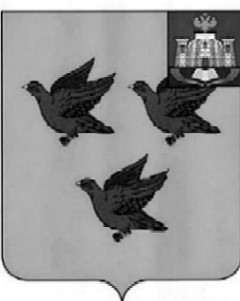 РОССИЙСКАЯ ФЕДЕРАЦИЯОРЛОВСКАЯ ОБЛАСТЬАДМИНИСТРАЦИЯ ГОРОДА ЛИВНЫПОСТАНОВЛЕНИЕ  30 июня .				 	                                                          № 78      г. ЛивныО внесении изменений в регламентыпредоставления муниципальных услуг в сфере жилищно-коммунальногохозяйства         В целях повышения качества предоставления муниципальных услуг, в соответствии  с постановлением Правительства Российской Федерации от 17 июня 2015 года №599 «О порядке и сроках разработки федеральными органами исполнительной власти, органами исполнительной власти субъектов Российской Федерации, органами местного самоуправления мероприятий по повышению значений показателей доступности для инвалидов объектов и услуг в установленных сферах деятельности» и в связи с утверждением плана мероприятий (дорожная карта) по повышению показателей доступности для инвалидов объектов и услуг в установленных сферах деятельности на территории города Ливны Орловской области администрация города                  п о с т а н о в л я е т:          1. Внести в постановление администрации от 28 мая 2012 года №45 «Об административном регламенте предоставления муниципальной услуги «Предоставление информации о порядке предоставления жилищно-коммунальных  услуг населению города Ливны» следующие изменения:1.1. В приложении:          1.1.1. п.2.5 дополнить абзацем следующего содержания:«- Федеральным законом от 24 ноября 1995 года №181-ФЗ «О социальной защите инвалидов в Российской Федерации».1.1.2.  П.2.14 дополнить абзацами следующего содержания:«В помещении создаются условия для беспрепятственного доступа к объектам и предоставляемым в них услугам; возможность самостоятельно или с помощью сотрудников, предоставляющих услуги, передвижения по территории, на которой расположены объекты, входа в такие объекты и выхода из них; возможность посадки в транспортное средство и высадки из него перед входом в объекты, в том числе с использованием кресла-коляски и при необходимости с помощью сотрудников, предоставляющих услуги; надлежащее размещение оборудования и носителей информации, необходимых для обеспечения беспрепятственного доступа инвалидов к объектам и услугам с учетом ограничений и жизнедеятельности».         1.1.3. П.2.15 дополнить абзацами следующего содержания:          «- сопровождение инвалидов, имеющих стойкие расстройства функции зрения и самостоятельного передвижения, оказание им помощи на объектах;         - допуск на объекты сурдопереводчика и тифлосурдопереводчика;         - допуск на объекты собаки-проводника при наличии документа, подтверждающего ее специальное обучение, выданного в соответствии с приказом Министерства труда и социальной защиты Российской Федерации от 22 июня 2015 года №386 н;         - оказание сотрудниками, предоставляющими услуги, иной необходимой инвалидам помощи в преодолении барьеров, мешающих получению услуг и использованию объектов наравне с другими лицами».         2.Внести в постановление администрации от 28 мая 2012 года №44 «Об административном регламенте предоставления муниципальной услуги «Признание помещения жилым помещением, жилого помещения непригоднымдля проживания и многоквартирного дома аварийным и подлежащих сносу или реконструкции» следующие изменения:          2.1. В приложении:          2.1.1. п.2.5 дополнить абзацем следующего содержания:«- Федеральным законом от 24 ноября 1995 года №181-ФЗ «О социальной защите инвалидов в Российской Федерации».2.1.2. П.2.14 дополнить абзацами следующего содержания:«В помещении создаются условия для беспрепятственного доступа к объектам и предоставляемым в них услугам; возможность самостоятельно или с помощью сотрудников, предоставляющих услуги, передвижения по территории, на которой расположены объекты, входа в такие объекты и выхода из них; возможность посадки в транспортное средство и высадки из него перед входом в объекты, в том числе с использованием кресла-коляски и при необходимости с помощью сотрудников, предоставляющих услуги; надлежащее размещение оборудования и носителей информации, необходимых для обеспечения беспрепятственного доступа инвалидов к объектам и услугам с учетом ограничений и жизнедеятельности». 2.1.3.  П.2.9.2 дополнить абзацами следующего содержания:           «- сопровождение инвалидов, имеющих стойкие расстройства функции зрения и самостоятельного передвижения, оказание им помощи на объектах;         - допуск на объекты сурдопереводчика и тифлосурдопереводчика;         - допуск на объекты собаки-проводника при наличии документа, подтверждающего ее специальное обучение, выданного в соответствии с приказом Министерства труда и социальной защиты Российской Федерации от 22 июня 2015 года №386 н;         - оказание сотрудниками, предоставляющими услуги, иной необходимой инвалидам помощи в преодолении барьеров, мешающих получению услуг и использованию объектов наравне с другими лицами».           3. Внести в постановление администрации от 28 мая 2012 года №46 «Об административном регламенте предоставления  муниципальной услуги «Предоставление информации о состоянии  автомобильных дорог местного значения» следующие изменения: 3.1. В приложении: 3.1.1. п.2.5 дополнить абзацем следующего содержания: «- Федеральным законом от 24 ноября 1995 года №181-ФЗ «О социальной защите инвалидов в Российской Федерации».3.1.2. П.2.14 дополнить абзацами следующего содержания:«В помещении создаются условия для беспрепятственного доступа к объектам и предоставляемым в них услугам; возможность самостоятельно или с помощью сотрудников, предоставляющих услуги, передвижения по территории, на которой расположены объекты, входа в такие объекты и выхода из них; возможность посадки в транспортное средство и высадки из него перед входом в объекты, в том числе с использованием кресла-коляски и при необходимости с помощью сотрудников, предоставляющих услуги; надлежащее размещение оборудования и носителей информации, необходимых для обеспечения беспрепятственного доступа инвалидов к объектам и услугам с учетом ограничений и жизнедеятельности». 3.1.3. П.2.15 дополнить абзацами следующего содержания:          «- сопровождение инвалидов, имеющих стойкие расстройства функции зрения и самостоятельного передвижения, оказание им помощи на объектах;         - допуск на объекты сурдопереводчика и тифлосурдопереводчика;         - допуск на объекты собаки-проводника при наличии документа, подтверждающего ее специальное обучение, выданного в соответствии с приказом Министерства труда и социальной защиты Российской Федерации от 22 июня 2015 года №386 н;         - оказание сотрудниками, предоставляющими услуги, иной необходимой инвалидам помощи в преодолении барьеров, мешающих получению услуг и использованию объектов наравне с другими лицами».      4. Опубликовать настоящее постановление в газете «Ливенский вестник», разместить на официальном сайте администрации города http://www.adminliv.ru в сети «Интернет» и в федеральной государственной информационной системе «Единый портал государственных и муниципальных услуг (функций)».        5.  Контроль за исполнением настоящего постановления возложить на  заместителя главы администрации города по перспективному развитию и инвестиционной политике Пашенцеву О.А. Исполняющий обязанности	           Н.В. Злобинглавы города